DSWD DROMIC Report #12 on Tropical Storm “Dante”as of 12 June 2021, 6PMSituation OverviewOn 30 May 2021 at around 3:00 PM, the center of Tropical Depression "Dante" was estimated based on all available data at 835 km East of Mindanao (6.4°N, 132.7°E). On the same date, “Dante” intensified into a Tropical Storm while moving northwestward over the Philippine sea. On 01 June 2021 at around 8:30 PM, “Dante” made its first landfall in Sulat, Eastern Samar. On 02 June 2021, it made another landfall in Cataingan, Masbate at 1:00 AM, third in Balud, Masbate at 3:30 AM, fourth landfall over Romblon, Romblon, fifth landfall over San Agustin, Romblon at 8:50 AM, sixth landfall over Pola, Oriental Mindoro at 2:00 PM, seventh landfall in Tingloy, Batangas at 7:20 PM and lastly, “Dante” made its eighth landfall in Calatagan, Batangas at 8:00 PM. On 04 June 2021, Tropical Storm “Dante” left Philippine Area of Responsibility (PAR) and decelerated while moving north northeastward towards southern Taiwan. However, on the same day, Tropical Storm “Dante” reentered PAR as it weakened into Tropical Depression. On 05 June 2021, “Dante” left the PAR. Source: DOST-PAGASA Severe Weather Bulletin Status of Affected Families / PersonsA total of 31,807 families or 133,796 persons were affected in 515 barangays in Regions III, CALABARZON, MIMAROPA, V, VI, VII, VIII, XI, XII and Caraga (see Table 1).Table 1. Number of Affected Families / PersonsNote: Ongoing assessment and validation being conducted.Source: DSWD-Field OfficesStatus of Displaced Families / Persons Inside Evacuation Centers There are 17 families or 53 persons currently taking temporary shelter in two (2) evacuation centers in Regions VI (see Table 2).Table 2. Number of Displaced Families / Persons Inside Evacuation CentersNote: Ongoing assessment and validation being conducted.Source: DSWD-Field OfficesOutside Evacuation CentersThere are 21 families or 105 persons temporarily staying with their relatives and/or friends in Region XII (see Table 3).Table 3. Number of Displaced Families / Persons Outside Evacuation CentersNote: Ongoing assessment and validation being conducted.Source: DSWD-Field OfficesDamaged HousesThere were 3,750 damaged houses; of which, 169 were totally damaged and 3,581 were partially damaged (see Table 4).Table 4. Number of Damaged Houses 	 Note: Ongoing assessment and validation being conducted.Source: DSWD-Field OfficesAssistance ProvidedA total of ₱4,815,162.25 worth of assistance was provided to the affected families; of which, ₱2,625,998.44 from DSWD, ₱2,143,705.81 from LGUs and ₱45,458.00 from other Partners (see Table 5).Table 5. Cost of Assistance Provided to Affected Families / PersonsSource: DSWD-Field OfficesDSWD DISASTER RESPONSE INFORMATION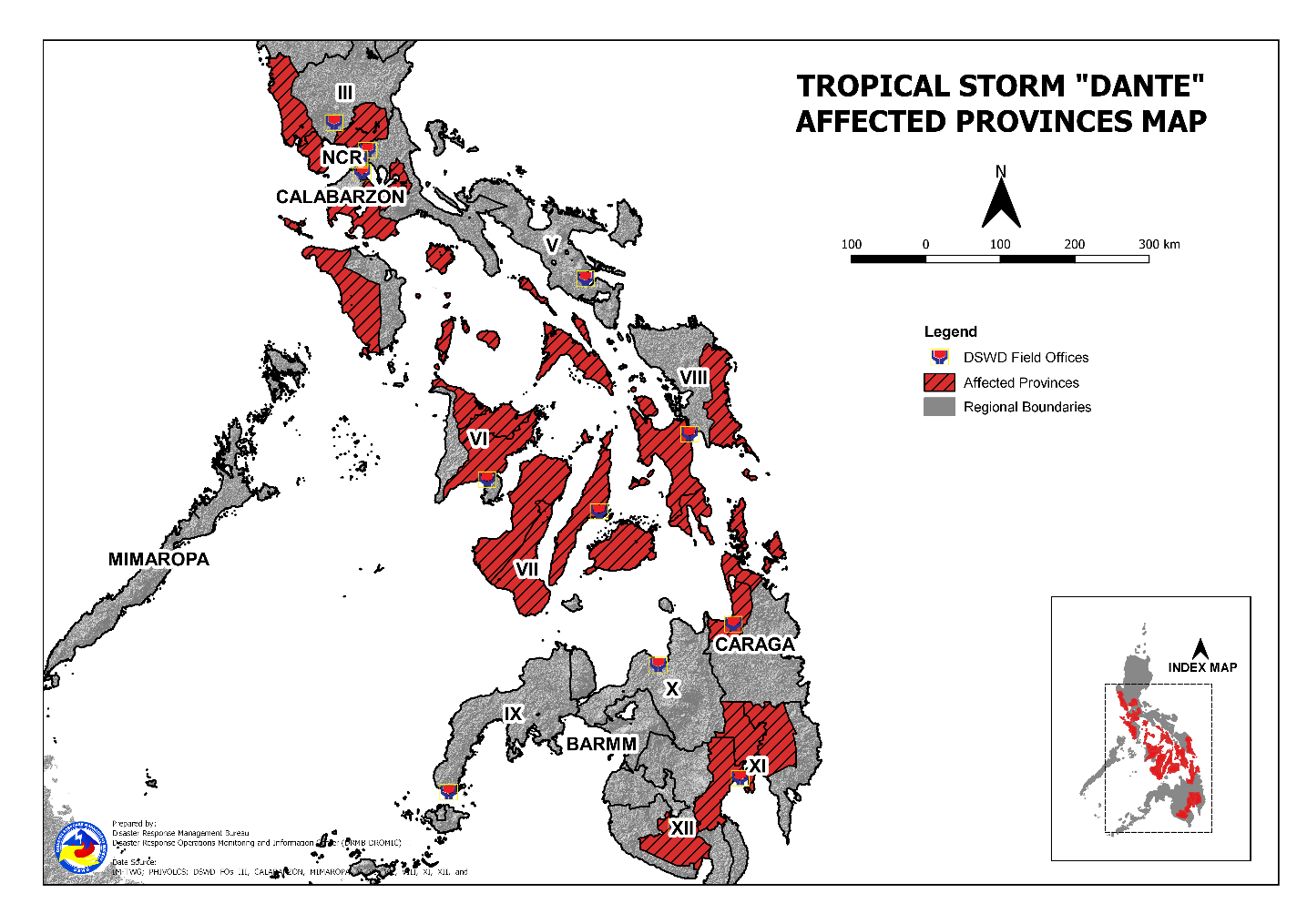 Situational ReportsDSWD-DRMBDSWD-FO NCRDSWD-FO CARDSWD-FO IDSWD-FO IIDSWD-FO IIIDSWD-FO CALABARZONDSWD-FO MIMAROPADSWD-FO VDSWD-FO VIDSWD-FO VIIDSWD-FO VIIIDSWD-FO XDSWD-FO XIDSWD-FO XIIDSWD-FO Caraga*****The Disaster Response Operations Monitoring and Information Center (DROMIC) of the DSWD-DRMB is closely monitoring the effects of Tropical Storm “Dante” and is coordinating with the concerned DSWD Field Offices for any significant updates.Prepared by:												MARIEL B. FERRARIZJEM ERIC F. FAMORCANMARC LEO L. BUTACReleasing Officer		REGION / PROVINCE / MUNICIPALITY REGION / PROVINCE / MUNICIPALITY  NUMBER OF AFFECTED  NUMBER OF AFFECTED  NUMBER OF AFFECTED REGION / PROVINCE / MUNICIPALITY REGION / PROVINCE / MUNICIPALITY  Barangays  Families  Persons GRAND TOTALGRAND TOTAL                    515       31,807     133,796 REGION IIIREGION III                        9              40            166 BataanBataan                        7              35            150 Mariveles                        4              20              86 Orani                        1                4              18 Orion                        2              11              46 BulacanBulacan                        1                1                3 Paombong                        1                1                3 ZambalesZambales                        1                4              13 San Marcelino                        1                4              13 CALABARZONCALABARZON                    116            652         2,678 BatangasBatangas                    114            639         2,628 Balayan                      16            140            522 Batangas City (capital)                        1                2                8 Calaca                      32              87            345 Calatagan                      13              58            208 Laurel                        1                1                5 Lian                      11            126            539 Nasugbu                      17            152            676 Santa Teresita                        1              11              58 Taysan                        1                2              13 Tingloy                        5              10              43 Tuy                      16              50            211 LagunaLaguna                        2              13              50 Los Baños                        1                6              28 Paete                        1                7              22 MIMAROPAMIMAROPA                      49            398         1,381 MarinduqueMarinduque                      26            238            727 Boac (capital)                        4              47            118 Buenavista                        8              58            177 Gasan                        5              53            172 Mogpog                        3              14              55 Santa Cruz                        4              15              44 Torrijos                        2              51            161 Occidental MindoroOccidental Mindoro                        9              42            175 Lubang                        1              10              31 Sablayan                        1                3                7 San Jose                        6              28            132  Santa Cruz                        1                1                5 RomblonRomblon                      14            118            479 Banton                        1                3              15 Cajidiocan                        1                3              13 Corcuera                        1                3              15 Ferrol                        1                2              10 Looc                        3              15              64 Magdiwang                        1                7              35 Odiongan                        6              85            327 REGION VREGION V                      30            467         1,780 MasbateMasbate                      30            467         1,780 Balud                        1              11              48 Esperanza                      18            338         1,284 Mandaon                        1                3              12 Pio V. Corpuz (Limbuhan)                      10            115            436 REGION VIREGION VI                      47         4,522       20,448 AklanAklan                        7                9              32 New Washington                        2                2                5 Buruanga                        1                2                6 Malay                        4                5              21 CapizCapiz                        7            677         2,677 President Roxas                        7            677         2,677 IloiloIloilo                      10            640         2,269 Balasan                      10            640         2,269 Negros OccidentalNegros Occidental                      23         3,196       15,470 Binalbagan                        4            300         1,440 City of Himamaylan                        9         2,509       12,494 Hinoba-an (Asia)                        4            249         1,091 Isabela                        4              82            261 City of Talisay                        2              56            184 REGION VIIREGION VII                      30            550         2,095 BoholBohol                        9            155            659 Loay                        7            141            618 Loboc                        2              14              41 CebuCebu                      20            389         1,412 Compostela                        3                7              26 Danao City                        5            120            522 Liloan                        2              27            103 Mandaue City                        1              11              47 Tuburan                        9            224            714 Negros OrientalNegros Oriental                        1                6              24 Basay                        1                6              24 REGION VIIIREGION VIII                    121       13,335       51,705 BiliranBiliran                      44         1,972         8,749 Kawayan                      12            161            772 Naval (capital)                        7              65            260 Biliran                      10            704         2,506 Cabucgayan                      10         1,005         5,025 Culaba                        1                1                6 Maripipi                        4              36            180 Eastern SamarEastern Samar                      16         8,217       29,047 Arteche                      15         4,069       12,771 Balangiga                        1         4,148       16,276 LeyteLeyte                      14            810         2,496 Calubian                      12            765         2,271 Matalom                        2              45            225 Western SamarWestern Samar                      18            403         2,005 San Jorge                        1                3              17 Tarangnan                        1                6              18 City of Catbalogan (capital)                      10            333         1,665 Daram                        6              61            305 Southern LeyteSouthern Leyte                      29         1,933         9,408 City of Maasin (capital)                      29         1,933         9,408 REGION XIREGION XI                      23         6,225       30,828 Davao de OroDavao de Oro                        7              94            361 Compostela                        3              11              48 Maco                        1                5              25 Mawab                        1                1                5 Nabunturan (capital)                        2              77            283 Davao del NorteDavao del Norte                        7         5,971       29,855 Carmen                        7         5,971       29,855 Davao del SurDavao del Sur                        9            160            612 Davao City                        9            160            612 REGION XIIREGION XII                      16            599         2,995 South CotabatoSouth Cotabato                      16            599         2,995 Banga                        9            406         2,030 Norala                        7            193            965 CARAGACARAGA                      74         5,019       19,720 Agusan del NorteAgusan del Norte                      46         3,827       14,971 Butuan City (capital)                      10         1,338         4,980 City of Cabadbaran                      15            921         4,605 Jabonga                      10            518         1,847 Remedios T. Romualdez                        5            624         2,254 Tubay                        6            426         1,285 Dinagat IslandDinagat Island                        8            352         1,294 Dinagat                        1              57            127 San Jose (capital)                        6            141            397 Tubajon                        1            154            770 Surigao del NorteSurigao del Norte                      20            840         3,455 Bacuag                        4            233            820 Mainit                        9            382         1,867 Malimono                        5            205            721 San Benito                        1                4                6 Santa Monica (Sapao)                        1              16              41 REGION / PROVINCE / MUNICIPALITY REGION / PROVINCE / MUNICIPALITY  NUMBER OF EVACUATION CENTERS (ECs)  NUMBER OF EVACUATION CENTERS (ECs)  NUMBER OF DISPLACED  NUMBER OF DISPLACED  NUMBER OF DISPLACED  NUMBER OF DISPLACED REGION / PROVINCE / MUNICIPALITY REGION / PROVINCE / MUNICIPALITY  NUMBER OF EVACUATION CENTERS (ECs)  NUMBER OF EVACUATION CENTERS (ECs)  INSIDE ECs  INSIDE ECs  INSIDE ECs  INSIDE ECs REGION / PROVINCE / MUNICIPALITY REGION / PROVINCE / MUNICIPALITY  NUMBER OF EVACUATION CENTERS (ECs)  NUMBER OF EVACUATION CENTERS (ECs)  Families  Families  Persons   Persons  REGION / PROVINCE / MUNICIPALITY REGION / PROVINCE / MUNICIPALITY  CUM  NOW  CUM  NOW  CUM  NOW GRAND TOTALGRAND TOTAL 283  2 7,335  17 26,748  53 REGION IIIREGION III 10 -  40 -  166 - BataanBataan 7 -  35 -  150 - Mariveles 4  -  20  -  86  - Orani 1  -  4  -  18  - Orion 2  -  11  -  46  - BulacanBulacan 1 -  1 -  3 - Paombong 1  -  1  -  3  - ZambalesZambales 2 -  4 -  13 - San Marcelino 2  -  4  -  13  - CALABARZONCALABARZON 10 -  73 -  281 - BatangasBatangas 8 -  60 -  231 - Calatagan 7  -  49  -  173  - Santa Teresita 1  -  11  -  58  - LagunaLaguna 2 -  13 -  50 - Los Baños 1  -  6  -  28  - Paete 1  -  7  -  22  - REGION MIMAROPAREGION MIMAROPA 23 -  70 -  308 - Occidental MindoroOccidental Mindoro 12 -  36 -  158 - Lubang 1  -  6  -  20  - Sablayan 1  -  3  -  7  - San Jose 9  -  26  -  126  -  Santa Cruz 1  -  1  -  5  - RomblonRomblon 11 -  34 -  150 - Corcuera 1  -  3  -  15  - Ferrol 1  -  2  -  10  - Looc 3  -  8  -  44  - Magdiwang 1  -  7  -  35  - Odiongan 5  -  14  -  46  - REGION VREGION V 15 -  84 -  276 - MasbateMasbate 15 -  84 -  276 - Balud 2  -  18  -  55  - Esperanza 4  -  20  -  59  - Mandaon 1  -  3  -  12  - Pio V. Corpuz (Limbuhan) 8  -  43  -  150  - REGION VIREGION VI 39  2  748  17 3,036  53 AklanAklan 6 -  7 -  22 - New Washington 1  -  1  -  2  - Buruanga 1  -  2  -  6  - Malay 4  -  4  -  14  - CapizCapiz 4 -  52 -  195 - President Roxas 4  -  52  -  195  - IloiloIloilo 1 -  110 -  436 - Balasan 1  -  110  -  436  - Negros OccidentalNegros Occidental 28  2  579  17 2,383  53 Binalbagan 15  -  300  - 1,440  - City of Himamaylan 6  -  45  -  174  - Hinoba-an (Asia) 3  2  143  17  474  53 Isabela 2  -  35  -  111  - City of Talisay 2  -  56  -  184  - REGION VIIREGION VII 27 -  459 - 1,691 - BoholBohol 6 -  64 -  255 - Loay 5  -  50  -  214  - Loboc 1  -  14  -  41  - CebuCebu 20 -  389 - 1,412 - Compostela 3  -  7  -  26  - Danao City 6  -  120  -  522  - Liloan 2  -  27  -  103  - Mandaue City 1  -  11  -  47  - Tuburan 8  -  224  -  714  - Negros OrientalNegros Oriental 1 -  6 -  24 - Basay 1  -  6  -  24  - REGION VIIIREGION VIII 29 -  776 -  986 - BiliranBiliran 3 -  34 -  64 - Naval (capital) 2  -  3  -  7  - Biliran 1  -  31  -  57  - LeyteLeyte 3 -  4 -  17 - Matalom 3  -  4  -  17  - Southern LeyteSouthern Leyte 23 -  738 -  905 - City of Maasin (capital) 23  -  738  -  905  - REGION XIREGION XI 14 -  269 - 1,057 - Davao de OroDavao de Oro 2 -  77 -  283 - Nabunturan (capital) 2  -  77  -  283  - Davao del NorteDavao del Norte 2 -  34 -  170 - Carmen 2  -  34  -  170  - Davao del SurDavao del Sur 10 -  158 -  604 - Davao City 10  -  158  -  604  - REGION XIIREGION XII 1 -  20 -  100 - South CotabatoSouth Cotabato 1 -  20 -  100 - Norala 1  -  20  -  100  - CARAGACARAGA 115 - 4,796 - 18,847 - Agusan del NorteAgusan del Norte 70 - 3,752 - 14,719 - Butuan City (capital) 17  - 1,338  - 4,980  - City of Cabadbaran 21  -  921  - 4,605  - Jabonga 20  -  443  - 1,595  - Remedios T. Romualdez 5  -  624  - 2,254  - Tubay 7  -  426  - 1,285  - Dinagat IslandDinagat Island 10 -  352 - 1,294 - Dinagat 1  -  57  -  127  - San Jose (capital) 6  -  141  -  397  - Tubajon 3  -  154  -  770  - Surigao del NorteSurigao del Norte 35 -  692 - 2,834 - Bacuag 13  -  171  -  558  - Mainit 8  -  312  - 1,552  - Malimono 11  -  189  -  677  - San Benito 1  -  4  -  6  - Santa Monica (Sapao) 2  -  16  -  41  - REGION / PROVINCE / MUNICIPALITY REGION / PROVINCE / MUNICIPALITY  NUMBER OF DISPLACED  NUMBER OF DISPLACED  NUMBER OF DISPLACED  NUMBER OF DISPLACED REGION / PROVINCE / MUNICIPALITY REGION / PROVINCE / MUNICIPALITY  OUTSIDE ECs  OUTSIDE ECs  OUTSIDE ECs  OUTSIDE ECs REGION / PROVINCE / MUNICIPALITY REGION / PROVINCE / MUNICIPALITY  Families  Families  Persons  Persons REGION / PROVINCE / MUNICIPALITY REGION / PROVINCE / MUNICIPALITY  CUM  NOW  CUM  NOW GRAND TOTALGRAND TOTAL4,777  21 21,476  105 CALABARZONCALABARZON 579 - 2,397 - BatangasBatangas 579 - 2,397 - Balayan 140  -  522  - Batangas City (capital) 2  -  8  - Calaca 87  -  345  - Calatagan 9  -  35  - Laurel 1  -  5  - Lian 126  -  539  - Nasugbu 152  -  676  - Taysan 2  -  13  - Tingloy 10  -  43  - Tuy 50  -  211  - REGION MIMAROPAREGION MIMAROPA 203 -  671 - MarinduqueMarinduque 113 -  325 - Boac (capital) 46  -  117  - Mogpog 13  -  50  - Santa Cruz 14  -  41  - Torrijos 40  -  117  - Occidental MindoroOccidental Mindoro 6 -  17 - Lubang 4  -  11  - San Jose 2  -  6  - RomblonRomblon 84 -  329 - Banton 3  -  15  - Cajidiocan 3  -  13  - Looc 7  -  20  - Odiongan 71  -  281  - REGION VREGION V 222 -  792 - MasbateMasbate 222 -  792 - Esperanza 150  -  506  - Pio V. Corpuz (Limbuhan) 72  -  286  - REGION VIREGION VI3,140 - 14,744 - AklanAklan 2 -  10 - New Washington 1  -  3  - Malay 1  -  7  - CapizCapiz 109 -  445 - President Roxas 109  -  445  - IloiloIloilo 515 - 1,775 - Balasan 515  - 1,775  - Negros OccidentalNegros Occidental2,514 - 12,514 - City of Himamaylan2,464  - 12,320  - Isabela 50  -  194  - REGION VIIREGION VII 91 -  404 - BoholBohol 91 -  404 - Loay 91  -  404  - REGION VIIIREGION VIII 298 - 1,490 - Southern LeyteSouthern Leyte 298 - 1,490 - City of Maasin (capital) 298  - 1,490  - REGION XIIREGION XII 21  21  105  105 South CotabatoSouth Cotabato 21  21  105  105 Norala 21  21  105  105 CARAGACARAGA 223 -  873 - Agusan del NorteAgusan del Norte 75 -  252 - Jabonga 75  -  252  - Surigao del NorteSurigao del Norte 148 -  621 - Bacuag 62  -  262  - Mainit 70  -  315  - Malimono 16  -  44  - REGION / PROVINCE / MUNICIPALITY REGION / PROVINCE / MUNICIPALITY NO. OF DAMAGED HOUSES NO. OF DAMAGED HOUSES NO. OF DAMAGED HOUSES REGION / PROVINCE / MUNICIPALITY REGION / PROVINCE / MUNICIPALITY  Total  Totally  Partially GRAND TOTALGRAND TOTAL 3,750 169  3,581 REGION VREGION V 295  31 264 MasbateMasbate 295  31 264 Esperanza 292  28  264 Mandaon3  3 - REGION VIREGION VI 2,634  81  2,553 AklanAklan 1 -  1 New Washington1  -  1 Negros OccidentalNegros Occidental 2,633  81  2,552 City of Himamaylan2,509  45  2,464 Hinoba-an (Asia) 119  34  85 Isabela5  2  3 REGION VIIIREGION VIII 812  54 758 BiliranBiliran 328  33 295 Kawayan 161  5  156 Naval (capital) 36  6  30 Biliran 90  20  70 Cabucgayan4  1  3 Culaba1  -  1 Maripipi 36  1  35 LeyteLeyte 77  14 63 Calubian 47  13  34 Matalom 30  1  29 Western SamarWestern Samar 394  6 388 City of Catbalogan (capital) 333  4  329 Daram 61  2  59 Southern LeyteSouthern Leyte 13  1 12 City of Maasin (capital) 13  1  12 REGION XIREGION XI 6  3  3 Davao de OroDavao de Oro 6  3  3 Maco5  2  3 Mawab1  1 - CARAGACARAGA 3 -  3 Agusan del NorteAgusan del Norte 3 -  3 Tubay3  -  3 REGION / PROVINCE / MUNICIPALITY REGION / PROVINCE / MUNICIPALITY  COST OF ASSISTANCE  COST OF ASSISTANCE  COST OF ASSISTANCE  COST OF ASSISTANCE  COST OF ASSISTANCE REGION / PROVINCE / MUNICIPALITY REGION / PROVINCE / MUNICIPALITY  DSWD  LGUs NGOs  OTHERS  GRAND TOTAL GRAND TOTALGRAND TOTAL2,625,998.44 2,143,705.81 - 45,458.00 4,815,162.25 REGION IIIREGION III -  15,450.00 -  -  15,450.00 BataanBataan -  14,950.00 -  -  14,950.00 Mariveles -  10,000.00  -  - 10,000.00 Orion -  4,950.00  -  - 4,950.00 BulacanBulacan - 500.00 -  - 500.00 Paombong - 500.00  -  -  500.00 CALABARZONCALABARZON -  25,000.00 -  -  25,000.00 BatangasBatangas -  25,000.00 -  -  25,000.00 Batangas City (capital) -  25,000.00  -  - 25,000.00 REGION MIMAROPAREGION MIMAROPA 5,250.00 - -  -  5,250.00 RomblonRomblon 5,250.00 - -  -  5,250.00 Magdiwang5,250.00  -  -  - 5,250.00 REGION VIREGION VI 180,000.00  666,464.00 - 45,458.00  891,922.00 AklanAklan -  8,578.00 -  -  8,578.00 New Washington - 600.00  -  -  600.00 Buruanga -  1,138.00  -  - 1,138.00 Malay -  6,840.00  -  - 6,840.00 CapizCapiz -  135,400.00 -  -  135,400.00 President Roxas -  135,400.00  -  - 135,400.00 IloiloIloilo 180,000.00  100,000.00 -  -  280,000.00 Balasan180,000.00  100,000.00  -  - 280,000.00 Negros OccidentalNegros Occidental -  422,486.00 -  45,458.00  467,944.00 Binalbagan -  -  - 45,458.00 45,458.00 City of Himamaylan -  130,000.00  -  - 130,000.00 Hinoba-an (Asia) -  266,558.00  -  - 266,558.00 Isabela -  25,928.00  -  - 25,928.00 REGION XIREGION XI 911,200.00 - -  -  911,200.00 Davao del NorteDavao del Norte 911,200.00 - -  -  911,200.00 Carmen911,200.00  -  -  - 911,200.00 REGION XIIREGION XII 958,416.00  203,000.00 -  - 1,161,416.00 South CotabatoSouth Cotabato 958,416.00  203,000.00 -  - 1,161,416.00 Banga851,429.00  203,000.00  -  -  1,054,429.00 Norala106,987.00  -  -  - 106,987.00 CARAGACARAGA 571,132.44 1,233,791.81 -  - 1,804,924.25 Agusan del NorteAgusan del Norte 571,132.44 1,233,791.81 -  - 1,804,924.25 Province -  100,000.00  -  - 100,000.00 Butuan City (capital)571,132.44  805,200.00  -  -  1,376,332.44 Remedios T. Romualdez -  175,231.81  -  - 175,231.81 Tubay -  153,360.00  -  - 153,360.00 DATESITUATIONS / ACTIONS UNDERTAKEN12 June 2021The Disaster Response Management Bureau (DRMB) is closely coordinating with the concerned field offices for significant reports on the status of affected families, assistance, and relief efforts.DATESITUATIONS / ACTIONS UNDERTAKEN02 June 2021DSWD-FO NCR submitted their terminal report.DATESITUATIONS / ACTIONS UNDERTAKEN09 June 2021DSWD-FO CAR submitted their terminal report. DATESITUATIONS / ACTIONS UNDERTAKEN10 June 2021DSWD-FO I submitted their terminal report. DATESITUATIONS / ACTIONS UNDERTAKEN08 June 2021DSWD-FO II submitted their terminal report.DATESITUATIONS / ACTIONS UNDERTAKEN04 June 2021DSWD-FO III submitted their terminal report.DATESITUATIONS / ACTIONS UNDERTAKEN 04 June 2021DSWD-FO CALABARZON submitted their terminal report. DATESITUATIONS / ACTIONS UNDERTAKEN04 June 2021A total of 125 families or 402 persons have pre-emptively evacuated in 69 evacuation centers in MIMAROPA.All evacuation centers in the Provinces of Marinduque, Romblon and Occidental Mindoro were already closed.54 out of 92 total number of activated evacuation centers were private houses whose owners pledged/committed to utilize their houses as temporary shelter during disaster phase and tied up with BLGU through a forged Memorandum of Understanding/Agreement (MOU/A).The Disaster Response Management Division and Social Welfare and Development Team (SWADT) have not yet received any request from the LGUs for relief augmentation to affected populace.DSWD-FO MIMAROPA conducts validation of data and close coordination with LGUs regarding their rehabilitation plan for inclusion to terminal report were conducted.DSWD-FO MIMAROPA deactivated its Emergency Operation Center. However, the DRMD and its Provincial staff should continue to monitor the situation and eventualities on the affected Provinces and populace.DATESITUATIONS / ACTIONS UNDERTAKEN08 June 2021DSWD-FO V submitted their terminal report. A total of 989 families or 3,669 persons took pre-emptive evacuation in 50 evacuation centers (ECs) in Region V; while 1,127 families or 4,291 persons sought temporary shelter with their relatives and/or friends. All of these families have returned home.DATESITUATIONS / ACTIONS UNDERTAKEN08 June 2021DSWD-FO VI provided 500 FFPs to Balasan LGU.Repacking of family food packs was conducted in the regional warehouse.The Disaster Response Management Division closely coordinated with PSWDO for significant reports on the status of affected families, assistance, and relief efforts.DSWD-FO VI provided technical assistance to counterparts on DROMIC Report.DATESITUATIONS / ACTIONS UNDERTAKEN04 June 2021A total of 17 families or 53 persons have pre-emptively evacuated in four (4) evacuation centers in Region VII. All of these families have returned home.DSWD-FO VII DRMD received request for augmentation support from LGU Loay. The Disaster Response Section coordinated with the MSWDO and processed the request.DSWD-FO VII QRT was deactivated.Repacking at the warehouses for stock replenishment with the help from the Philippine Coast Guard (PCG) and FO personnel was ongoing.DATESITUATIONS / ACTIONS UNDERTAKEN10 June 2021A total of 700 families or 2,588 persons have pre-emptively evacuated in 50 evacuation centers in Region VIII. All of these families have returned home.DSWD-FO VIII prepositioned FFPs in Samar Island, Biliran and Southern Leyte, which could be distributed immediately by the P/C/MATs to Local Government Units (LGUs) that need augmentation support.DATESITUATIONS / ACTIONS UNDERTAKEN03 June 2021A total of 14 families or 57 persons have pre-emptively evacuated in Mahinog, Camiguin. All of these families have returned home.DSWD-FO X closely monitored the current weather disturbance brought about by TS Dante.DATESITUATIONS / ACTIONS UNDERTAKEN09 June 2021DSWD-FO XI provided 2,000 family food packs to the affected families in Carmen, Davao del Norte.DATESITUATIONS / ACTIONS UNDERTAKEN07 June 2021DSWD-FO XII released 82 FFPs and 42 hygiene kits for the affected families in LGU of Norala. DSWD-FO XII released 170 kitchen kits and 170 family kits to LGU of Banga.DATESITUATIONS / ACTIONS UNDERTAKEN07 June 2021DSWD-FO Caraga submitted their terminal report. 